PEDANA ALLUMINIO PER ETERNITLa pedana per eternit,   creata in resistente e leggero alluminio  consente   di lavorare in  appoggio sugli elementi  portanti della struttura con cui è creato il tetto dell’immobile, siano esse strutture in legno, metalliche o in cemento armato.  La forma consente l’appoggio sulle lastre di eternit, in continuo,  con una minima sovrapposizione tra di esse, sia laterale che di testa, per la creazione di sicure, rapide e semplici  passerelle temporanee. Dimensioni: 620 mm X 3000 mm X h 49 mm      Peso circa 17 kg/cad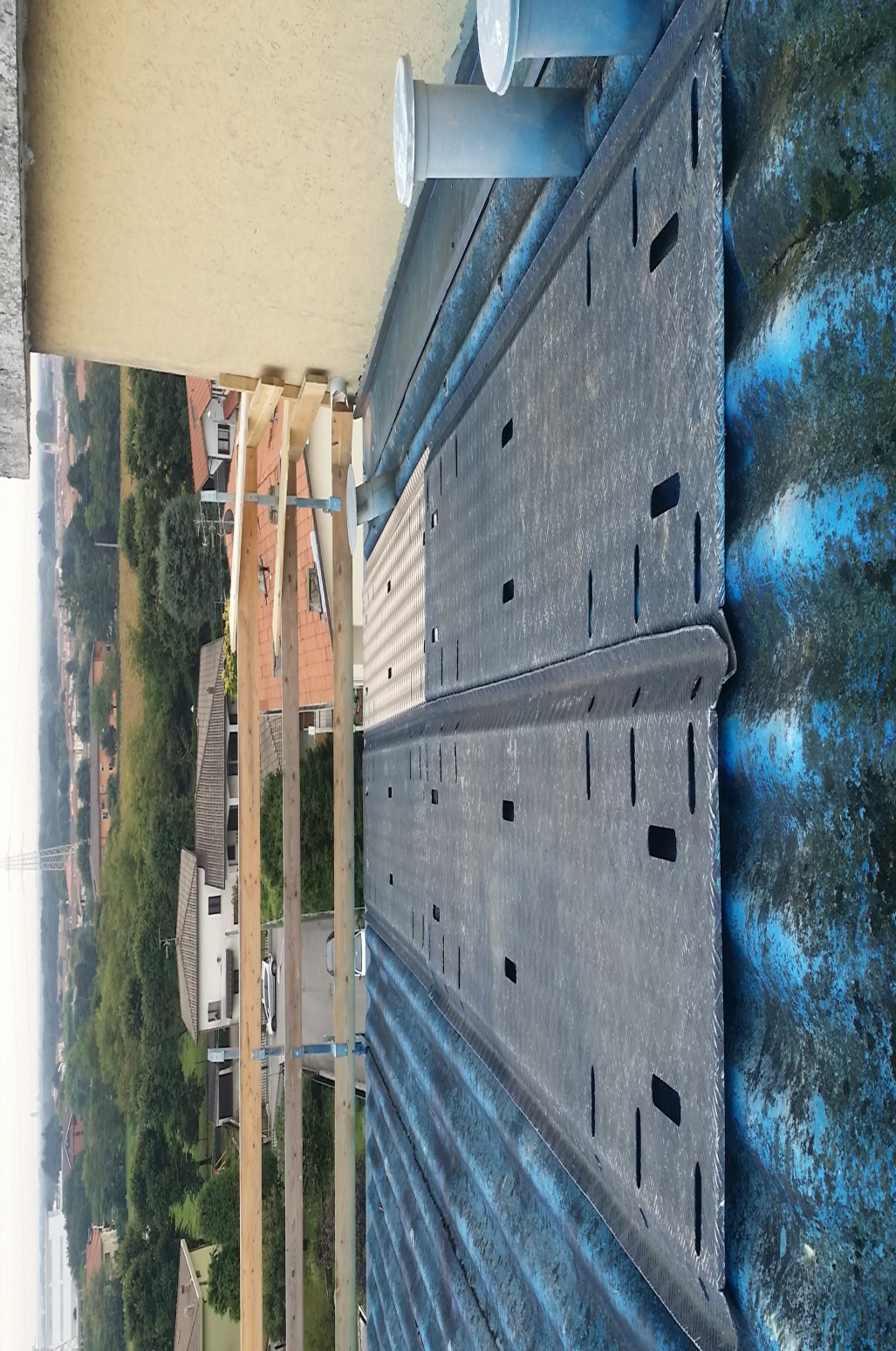 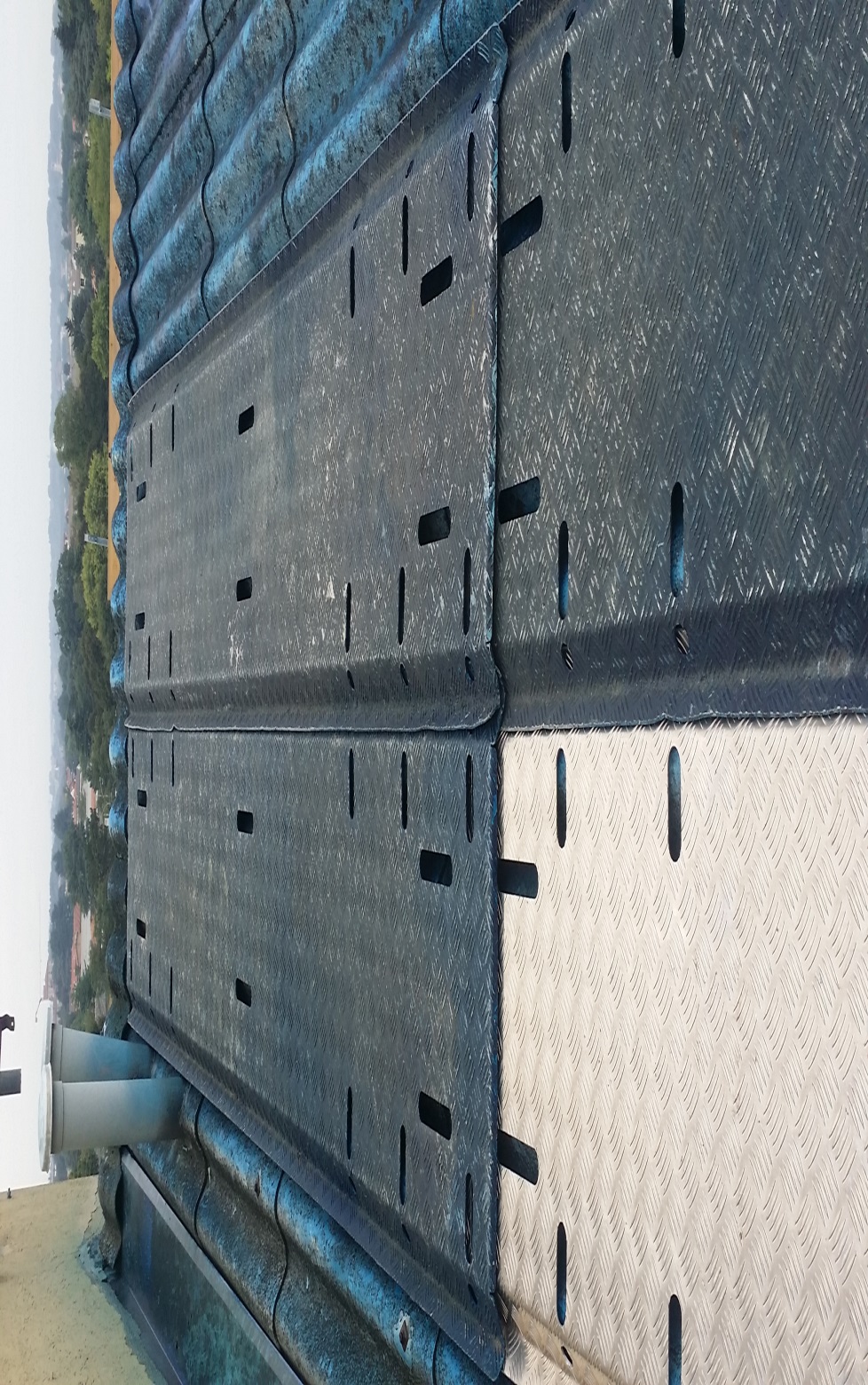 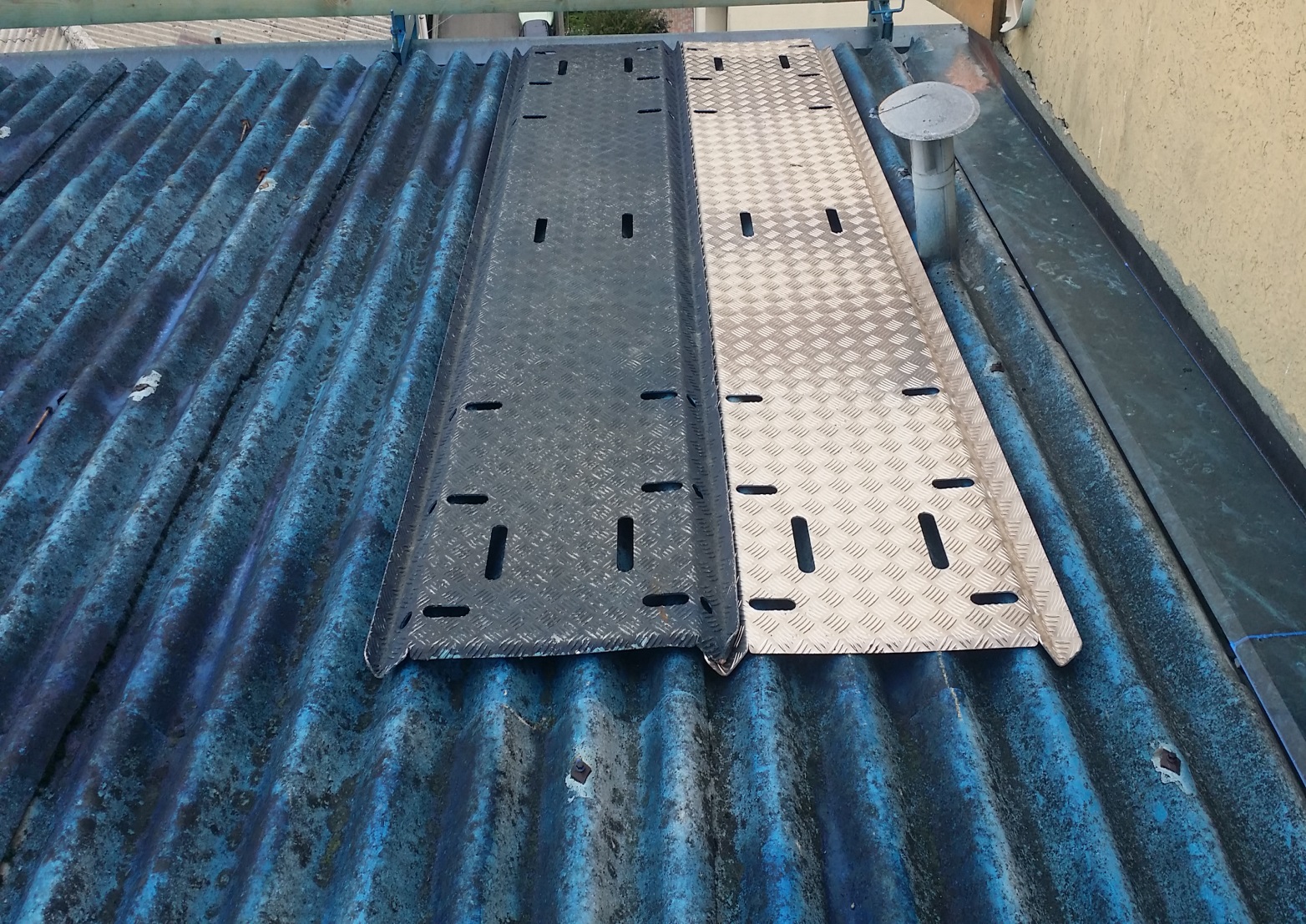 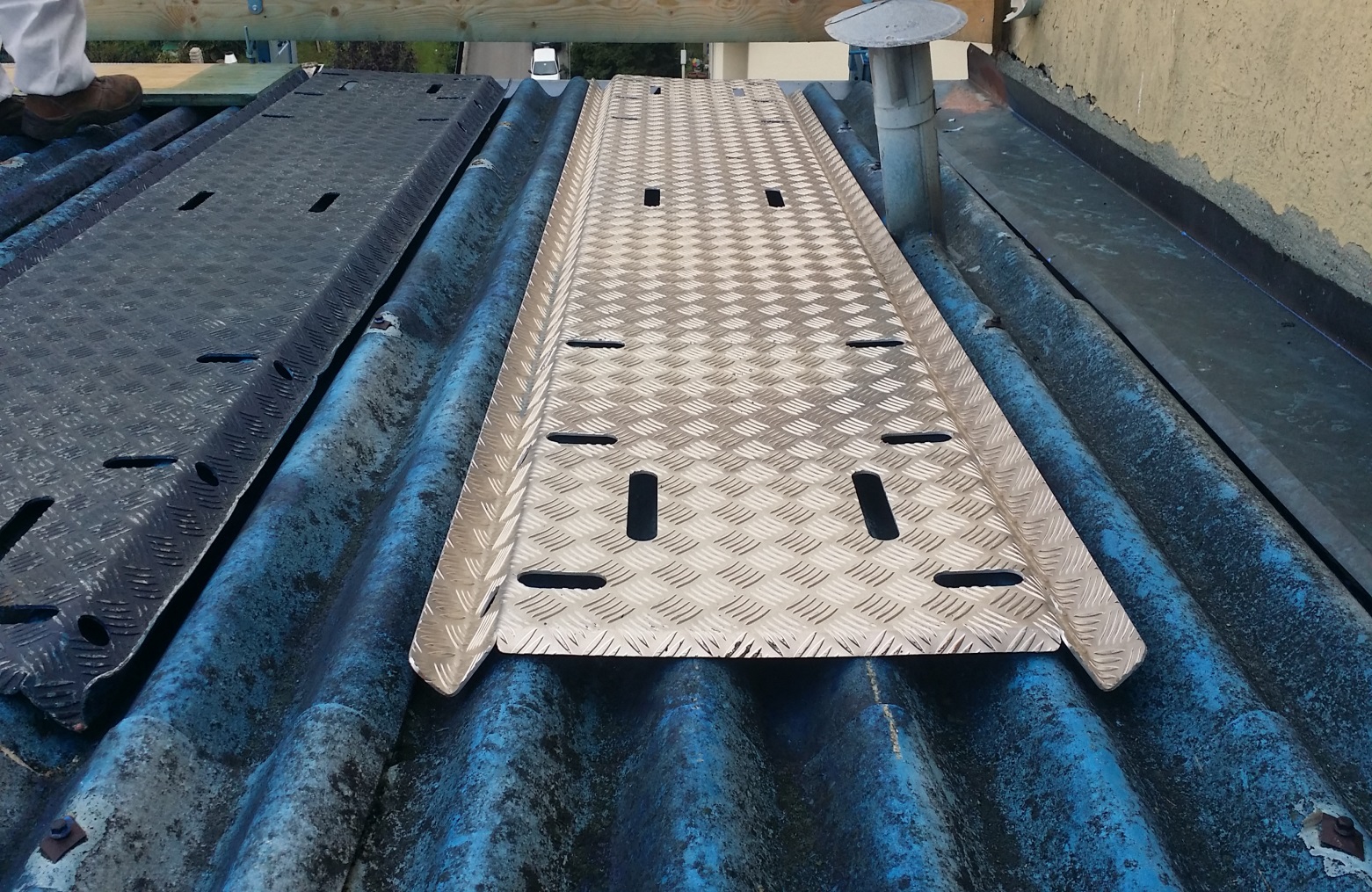 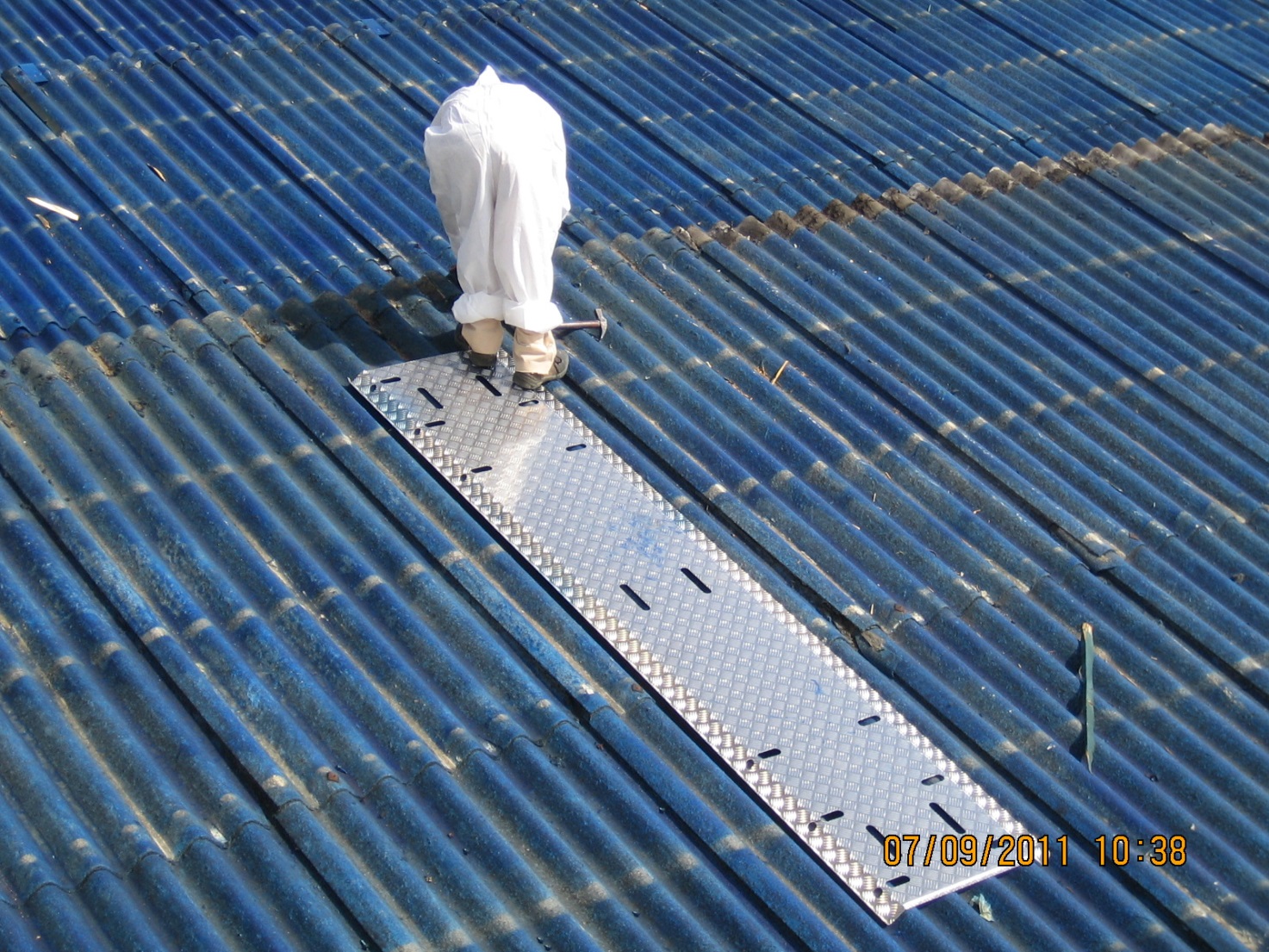 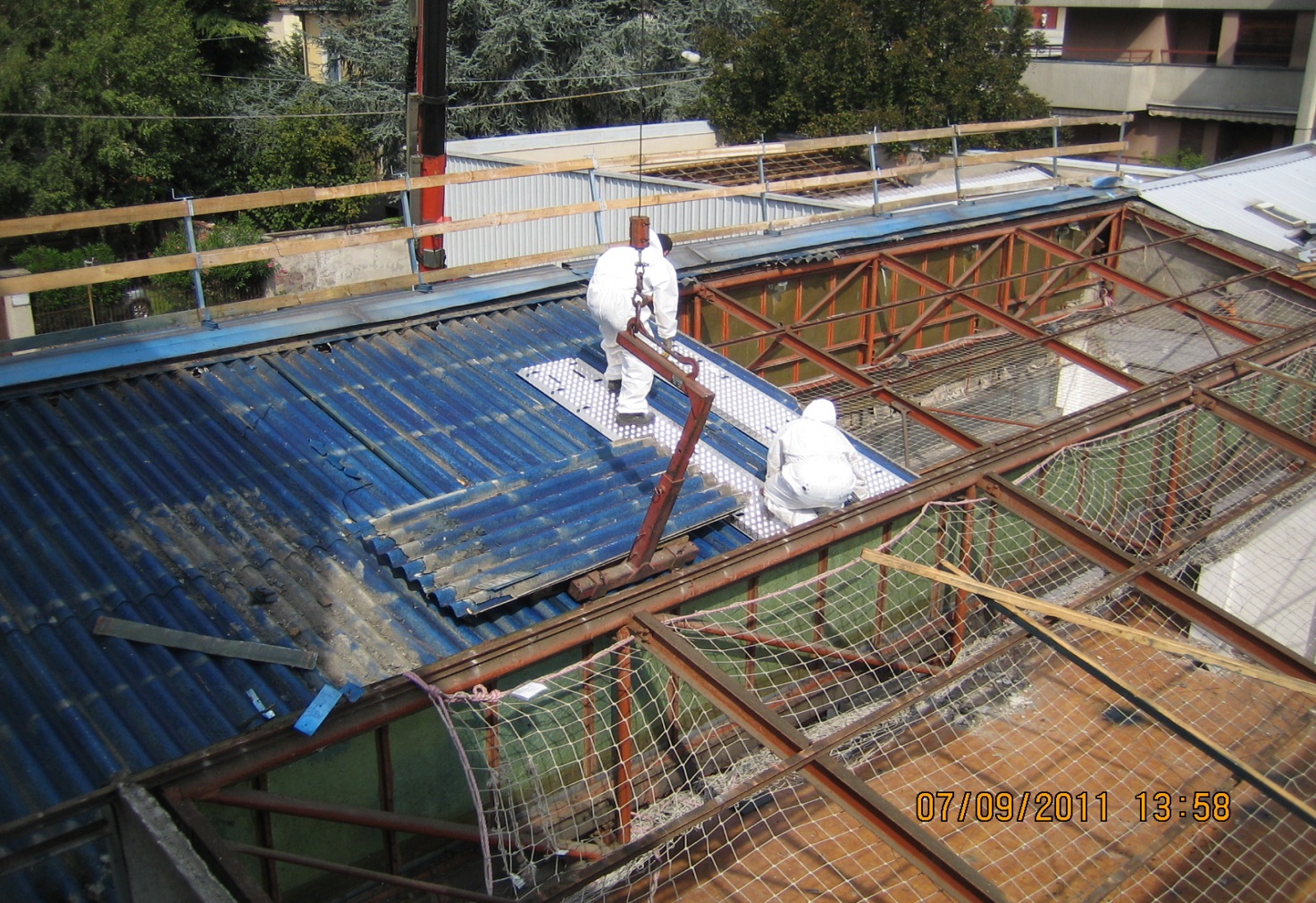 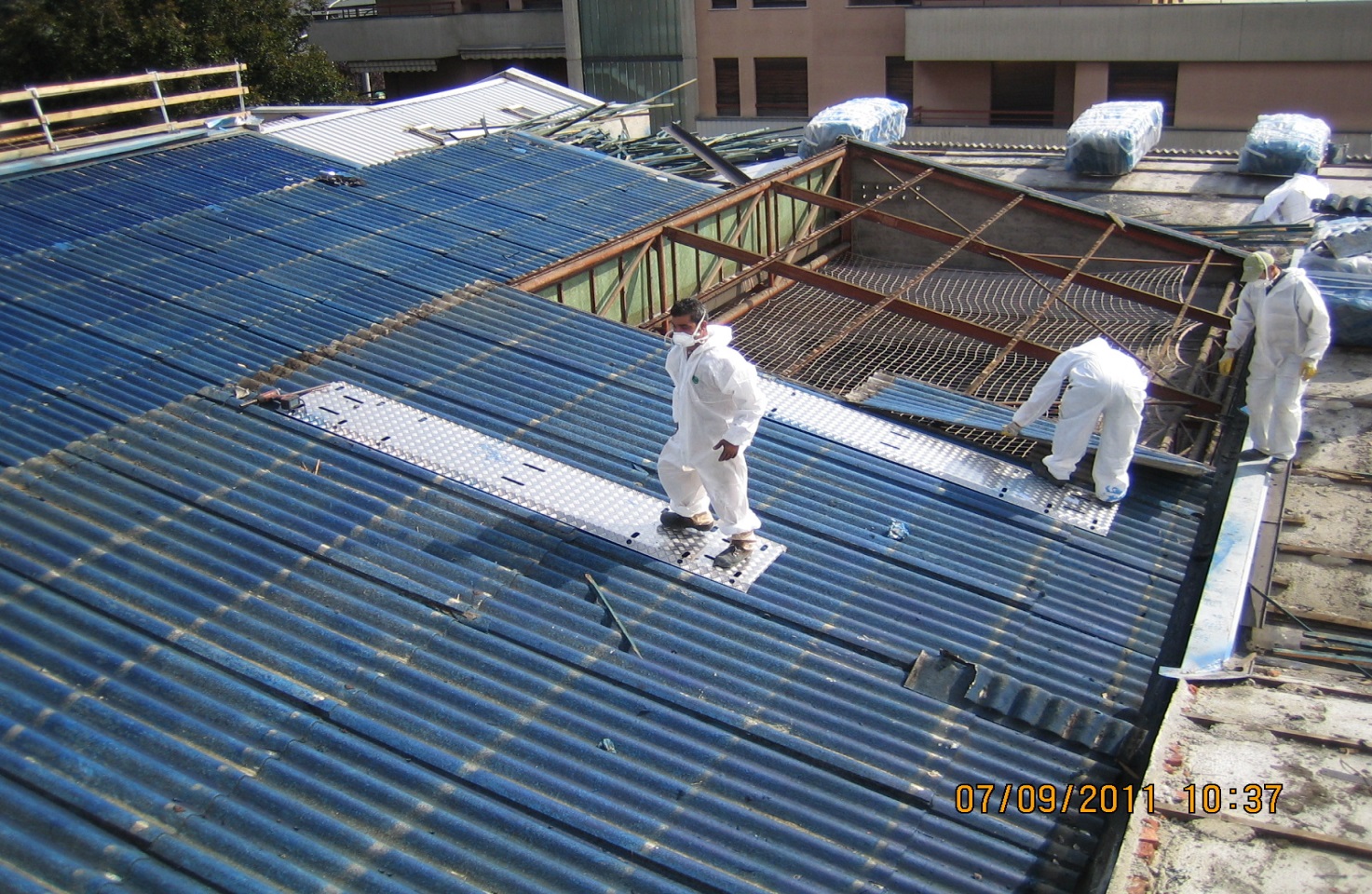 